Realizar las siguientes actividades, teniendo en cuenta las temáticas y talleres abordados durante el tercer período:Explica con textos Bíblicos porqué Jesús es el centro de la historia de la salvaciónInvestiga qué son las bienaventuranzas como el proyecto de felicidad que presenta Jesús al hombreEscribe las características del evangelio del amor que Jesús nos enseñó.Explica qué es dar testimonio y qué personajes murieron por dar fe de la vida de Jesús.Escribe las características más importantes de los cuatro evangelistas que dieron fe de la vida de Jesús.¿Por qué crees que las personas se hacen daño entre sí?¿Comprendes por qué hay guerra entre los países? Explica tu respuestaInvestiga las causas  principales de la guerra y explica qué piensas sobre ellas.¿Qué es un líder y cuál es su importancia?Investiga información importante de tres líderes a nivel mundial que hayan luchado o luchen por la paz.NOTA: -PRESENTAR EL PLAN DE APOYO EN HOJAS DE BLOCK, SIGUIENDO LAS NORMAS BÁSICAS PARA LA PRESENTACIÓN DE TRABAJOS ESCRITOS.-EL PLAN DE APOYO DEBE ESTAR REALIZADO CON LA LETRA DEL ESTUDIANTE-FECHA LÍMITE DE ENTREGA: OCTUBRE 12 DEL 2018INSTITUCIÓN EDUCATIVA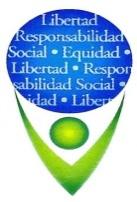 JOAQUÍN VALLEJO ARBELÁEZPLAN DE APOYO TERCER PERÍODOÁREA: RELIGIÓNGRADO 5º 2018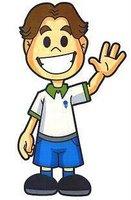 DOCENTE:DELIA BUSTAMANTE